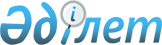 О признании утратившими силу некоторых постановлений акимата Таласского районаПостановление акимата Таласского района Жамбылской области от 11 апреля 2023 года № 1-48. Зарегистрировано Департаментом юстиции Жамбылской области 18 апреля 2023 года № 4994
      В соответствии со статьей 27 Закона Республики Казахстан "О правовых актах", акимат Таласского района ПОСТАНОВЛЯЕТ:
      1. Признать утратившими силу следующие постановления акимата Таласского района:
      1) Постановление акимата Таласского района от 25 апреля 2017 года № 138 "Об установлении квоты рабочих мест для инвалидов в Таласском районе" (Зарегистрирован в Реестре государственной регистрации нормативных правовых актов № 3434);
      2) Постановление акимата Таласского района от 15 мая 2018 года № 112 "О внесении изменений в постановление акимата Таласского района от 25 апреля 2017 года №138 "Об установлении квоты рабочих мест для инвалидов в Таласском районе" (Зарегистрирован в реестре государственной регистрации нормативных правовых актов № 3854).
      2. Контроль за исполнением настоящего постановления возложить на курирующего заместителя акима района.
      3. Настоящее постановление вводится в действие по истечении десяти календарных дней после дня его первого официального опубликования.
					© 2012. РГП на ПХВ «Институт законодательства и правовой информации Республики Казахстан» Министерства юстиции Республики Казахстан
				
      Аким Таласского района

Н. Жунисбеков
